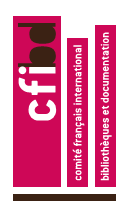 cfibd.asso@gmail.com ELECTIONS AU CONSEIL D’ADMINISTRATION 2019-2023Acte de candidature À compléter et renvoyer au plus tard le 09 mars 2019 par courriel (merci de scanner ce document pour qu’il porte signature et cachet) à : cfibd.asso@gmail.comMerci de bien vouloir nous adresser le texte de votre profession de foi sous forme électronique, à l’adresse électronique indiquée ci-dessus, éventuellement accompagné de votre photographie, afin de permettre sa publication sur le site du CFIbd avant la date des élections lors de l’Assemblée générale, le 25 mars 2019.Profession de foi [vous pouvez également joindre une feuille libre]Date et signature du candidat :Si vous candidatez en représentation d’une personne morale membre du Cfibd, le visa de cette dernière est indispensable :Je soussigné(e) 					 [nom du signataire, représentant légal de l’institution ou de l’association membre du Cfibd]) représentant légal de 				 	 [nom de l’institution ou de l’association], certifie que :M. / Mme 						 est candidat au titre de notre institution/association aux élections au Conseil d’administration du Cfibd pour la période 2019-2023, qui se dérouleront le 25 mars 2019.Date, signature du représentant légal et cachet de l’institution/association :Coordonnées : NOM PrénomCourriel personnelCourriel institutionnel / associatifTéléphoneAdresse personnelleÊtes-vous : Entourez la mention correspondanteMembre individuel 2019 du Cfibd	 			Représentant d’une personne morale membre 2019 du Cfibd	Dans ce cas, intitulé et adresse de votre institution/association 